SEMANA N° 3 DEL PRIMER PERÍODO AÑO 2023 Enero 30 a febrero 3 Nota: Las familias de alumnos con diagnósticos deberán radicar los documentos soporte en la secretaría académica de la Institución Educativa.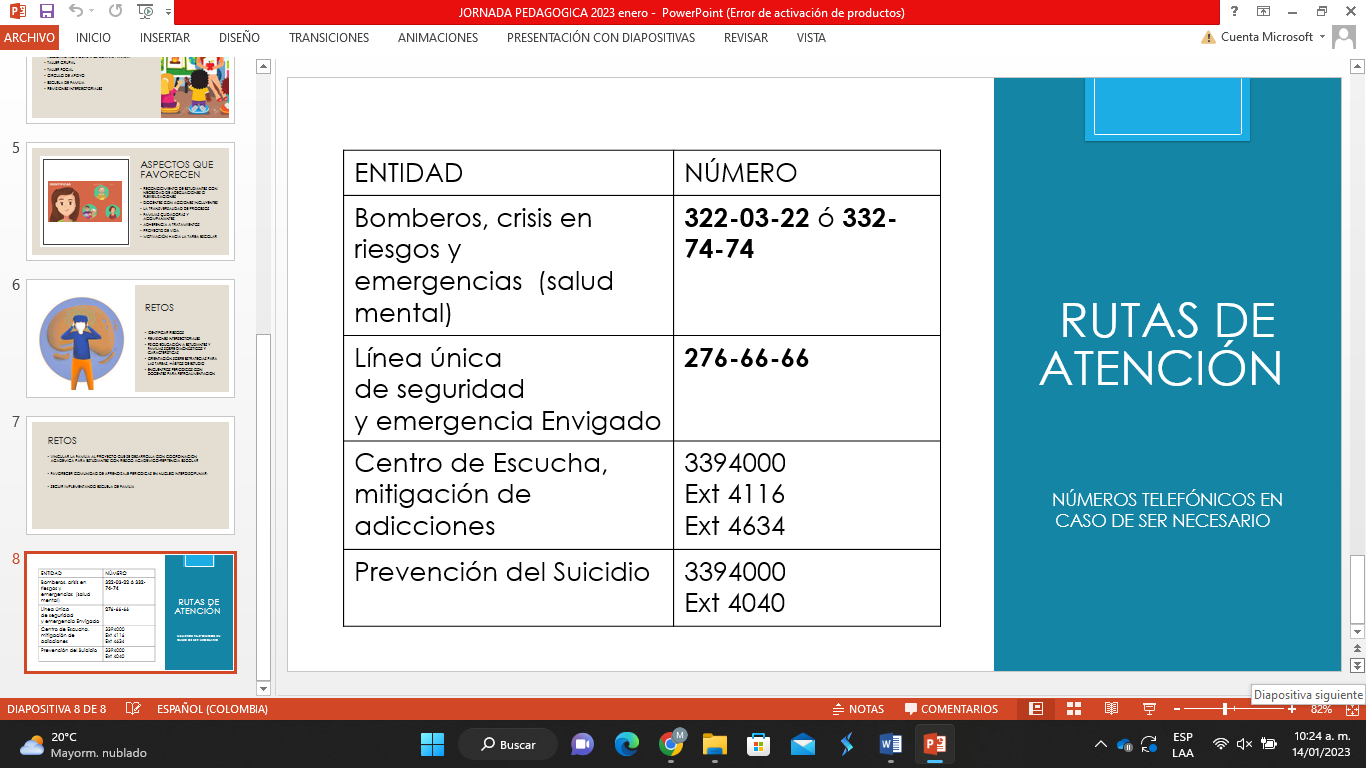 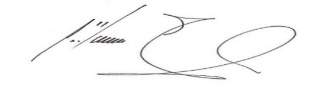 PEDRO ALONSO RIVERA BUSTAMANTERector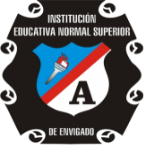 ESCUELA NORMAL SUPERIOR DE ENVIGADOInvestigando…nos hacia la formación de Maestros cultosCRONOGRAMA 2023FECHAACTIVIDADASISTENTESHORALUGARRESPONSABLESLUNES 30 DE ENEROReunión de núcleo social ético político y pedagogíaMaestros del núcleo12:30 pm a 2:00 pmRectoría MUACoordinación académicaLUNES 30 DE ENEROReunión Padres de Familia transición, 4 ° y 5°Padres de Familia transición, 4° y 5°4:00 pmSede Marceliano VélezRectorLUNES 30 DE ENEROComité curricularIntegrantes del comité11:00 amRectoría MUARectorLUNES 30 DE ENEROAcompañamiento de psicólogoPsicólogoDurante la jornadaSede Fernando GonzálezNicolás Castellanos – PsicólogoLUNES 30 DE ENEROInicia proceso de solicitud de promoción anticipadaEstudiantes de la IEDurante la jornadaSede MUASecretaría académica de la IELUNES 30 DE ENEROActividad académica con estudiantes de grado 11 del 2022Estudiantes de grado 11 del 202212:30 pm a 3:30 pmSede MUA - coordinación académica Coordinación académicaMARTES 31 DE ENEROEncuentro de Red PaPazOrientadora escolar10:00 am a 12:00 mBiblioteca JomarOrientadora escolarMARTES 31 DE ENEROReunión de núcleo humanidades – Lengua castellanaMaestros del núcleo12:30 pm a 2:00 pmRectoría MUACoordinación académicaMIERCOLES 1 DE FEBREROProyecto del fondo de la educación mediaCruz Stella Salazar y María Eugenia Vanegas10:00 amBiblioteca Débora ArangoCruz Stella Salazar y María Eugenia VanegasMIERCOLES 1 DE FEBREROAcompañamiento de orientadora escolarOrientadora escolarDurante la jornadaSede Marceliano VélezDiana Quintero - Orientadora escolarMIERCOLES 1 DE FEBREROReunión de núcleo inglesMaestros del núcleo12:30 pm a 2:00 pmRectoría MUACoordinación académicaJUEVES 2 DE FEBREROConcejo académicoIntegrantes del año 202210:00 amVirtualRectorJUEVES 2 DE FEBREROEncuentro de PadresPadres invitados6:30 pmSede Fernando GonzálezRectorJUEVES 2 DE FEBREROReunión de núcleo ciencias naturalesMaestros del núcleo12:30 pm a 2:00 pmRectoría MUACoordinación académicaJUEVES 2 DE FEBREROCelebración día de los humedales 10.1-10.2-10.310.4 y 10.51:00p.m.2:00p.m.Auditorio MUASecretaría de Medio Ambiente y área ciencias naturalesJUEVES 2 DE FEBREROAcompañamiento de psicólogoPsicólogoDurante la jornadaSede Marceliano VélezNicolás Castellanos – PsicólogoVIERNES 3 DE FEBREROElección de voceros de grupoDirectores de grupo10:00 am a 12:15 pm12:45 pm a 3:30 pmFormación complementariaTodas la sedesDirectores de grupoVIERNES 3 DE FEBREROComité de apoyoIntegrantes11:30 amRectoríaRectorVIERNES 3 DE FEBREROReunión de núcleo matemáticasMaestros del núcleo12:30 pm a 2:00 pmRectoría MUACoordinación académica